nr 6/2023 (984)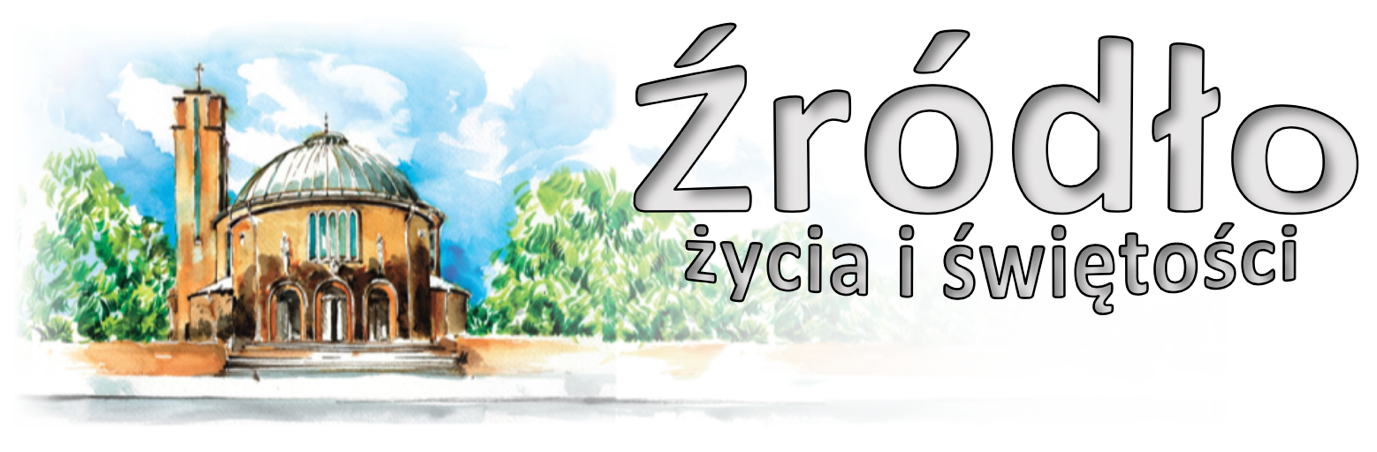 5 lutego 2023 r.gazetka rzymskokatolickiej parafii pw. Najświętszego Serca Pana Jezusa w Raciborzu5 Niedziela ZwykłaEwangelia według św. Mateusza (5,13-16)„Jezus powiedział do swoich uczniów: Wy jesteście solą ziemi. Lecz jeśli sól utraci swój smak, czymże ją posolić? Na nic się już nie przyda, chyba na wyrzucenie i podeptanie przez ludzi. Wy jesteście światłem świata. Nie może się ukryć miasto położone na górze. Nie zapala się też lampy i nie umieszcza pod korcem, ale na świeczniku, aby świeciła wszystkim, którzy są w domu. Tak niech wasze światło jaśnieje przed ludźmi, aby widzieli wasze dobre uczynki i chwalili Ojca waszego, który jest w niebie.”Następnie przystępuje [Pan] do wznioślejszego porównania: „Wy jesteście światłością świata”. Znowu świata, a nie jednego narodu, ani dwudziestu miast, ale całego świata; [jesteście] światłością, którą widać, [światłością] o wiele jaśniejszą od promieni tego słońca – jak owa sól duchowa. I najpierw wspomina sól, a potem światłość, byś poznał, jak wielka jest korzyść słów ostrych i jak wielki pożytek płynie z wzniosłej nauki. Bo ściąga, a nie pozwala się rozpłynąć i prowadząc do cnoty sprawia, że zaczynamy widzieć. „Nie może być zakryte miasto na górze położone; ani nie zapalają świecy i nie kładą jej pod korzec”. Znowu ich pobudza do doskonalszego życia, pouczając, by się mieli na baczności, gdyż oczy wszystkich są na nich zwrócone i walczą w samym środku amfiteatru, którym jest cały świat. Nie myślcie bowiem – rzecze – że teraz tu siedzimy i że teraz znajdujemy się w małym zakątku świata. Będziecie bowiem widoczni dla wszystkich jak miasto położone na szczycie góry, jak świeca zapalona w domu na świeczniku... „Tak niech świeci światło wasze przed ludźmi, aby widzieli wasze dobre uczynki i chwalili Ojca waszego, który jest w niebie”. Ja bowiem – powiada – zapaliłem światło, ale to, by się ono zawsze paliło, niech będzie waszym staraniem nie tylko dla was samych, ale także dla tych, którzy tej światłości dostąpią i będą prowadzeni do prawdy. Złorzeczenia nie będą w stanie przyćmić waszej sławy, gdy będziecie wiedli stateczny żywot jako ci, którzy mają nawrócić cały świat. Prowadźcie więc żywot godny tej łaski, aby jak [prawda] jest wszędzie głoszona, tak również za nią postępowało życie. Potem [Pan] wymienia inny pożytek dla zbawienia ludzi, zdolny ich pobudzić do ostrożności i skłonić do gorliwości. Nie tylko bowiem naprawicie cały świat, prowadząc życie sprawiedliwe – powiada – ale także zjednacie chwałę Boga, a znowu czyniąc przeciwnie i ludzi zgubicie, i imię Boskie wystawicie na bluźnierstwo. […] Zapalmy więc Jego światło i sprawmy to, aby ci, którzy siedzą w ciemnościach, przestali błądzić. Nie mów mi: mam żonę, mam dzieci, zarządzam domem, więc nie mogę tego wypełnić. Albowiem chociażbyś nic z tego nie miał, a był gnuśny, to wszystko utracisz; i znowu – chociażbyś to wszystko miał na swojej głowie, jeśli będziesz gorliwy, będziesz jaśniał cnotą. Jedna bowiem jest rzecz, o którą się pytamy: jest nią staranie o umysł szlachetny. I ani wiek, ani ubóstwo, ani bogactwo, ani nawał zatrudnień, ani żadna inna rzecz nie będą mogły stać się przeszkodą.św. Jan Chryzostom (zm. w 407 r.)Ogłoszenia z życia naszej parafiiPoniedziałek – 6 lutego 2023 – św. męczenników Pawła Miki i Towarzyszy 		Mk 6,53-56	  630			Za †† Marię Pawlik, rodziców i brata Konrada	  900			Za † ojca Edwarda Dobosza w rocznicę śmierci	1800	1.	Za †† Edmunda Śrót, mamę Elfrydę Gawlik, rodziców Śrót i Graf, Gertrudę Cyron			2.	Za †† dziadków z rodziny Krężel, Chudoba, Karbowniczek, CeboWtorek – 7 lutego 2023 								Mk 7,1-13	  630			W intencji Bożeny i Wiesława z okazji 35. rocznicy ślubu o Boże błogosławieństwo w rodzinie	1800	1.	Za † ojca Franciszka, †† z rodziny Siwek, Niemiec i dusze w czyśćcu cierpiące			2.	Za †† rodziców Genowefę i Karola Śrutwa, brata Józefa i dusze w czyśćcu cierpiąceŚroda – 8 lutego 2023 									Mk 7,14-23	  630			W intencji mamy Elżbiety z okazji 85. rocznicy urodzin o Boże błogosławieństwo, zdrowie na dalsze lata życia	  900			Do Bożej Opatrzności za córkę Małgorzatę Szyjan-Kurpiel o zdrowie dla męża i dzieci	1800	1.	Do Miłosierdzia Bożego za † Walerię Czermak w 9. rocznicę śmierci, †† męża Józefa i syna Mirosława			2.	Do Miłosierdzia Bożego za † męża Kazimierza Woniakowskiego w 13. rocznicę śmierci, †† rodziców Annę i Stanisława, teściów Marię i Józefa, brata Władysława i wszystkich †† z rodzinyCzwartek – 9 lutego 2023 								Mk 7,24-30	  630	1.	Za †† rodziców Józefę i Jana			2.	Za † syna Tadeusza Kamińskiego	1630			Szkolna: Do Miłosierdzia Bożego za † Annę Bula (od sąsiadów z ul. Waryńskiego 1d)	1730			Nabożeństwo do Ducha Świętego	1800			Msza wotywna do Ducha Świętego 1. W intencji członków Wspólnoty Wieczystej Adoracji			2.	Za † Daniela Balcerek w 5. rocznicę śmierci i za wszystkich †† z rodzinyPiątek – 10 lutego 2023 – św. Scholastyki, dziewicy 					Mk 7,31-37	  630			Do Miłosierdzia Bożego za †† matkę Annę w 33. rocznicę śmierci, ojca Pawła Gogolin w 69. rocznicę śmierci, brata i bratową, dziadków, rodzeństwo i pokrewieństwo Gogolin-Rostek i za dusze w czyśćcu cierpiące	  900			Za † Antoniego Ochrombel	1500			Koronka do Bożego Miłosierdzia	1800	1.	Za † Adama Góreckiego, †† rodziców z obu stron, pokrewieństwo i dusze w czyśćcu cierpiące			2.	Za † syna Grzegorza w 25. rocznicę śmierci i †† z pokrewieństwa	1900			Spotkanie dla młodzieży Sobota – 11 lutego 2023 – wspomnienie NMP z Lourdes				Mk 8,1-10	  630			Do Miłosierdzia Bożego za † Annelies Papritz w 1. rocznicę śmierci, †† rodziców Papritz i Wilczek, dziadków, rodzeństwo i pokrewieństwo Rak i Wilczek oraz dusze w czyśćcu cierpiące	  900			W intencji starszych i chorych Parafian	1730			Nieszpory Maryjne	1800			W sobotni wieczór: 1. Za †† brata Tadeusza, bratowe Stefanię i Krystynę i wszystkich †† z rodziny			2.	Za †† rodziców Kazimierę i Augusta Jastrzębskich oraz †† z rodziny6 Niedziela Zwykła – 12 lutego 2023 			         Syr 15,15-20; 1 Kor 2,6-10; Mt 5,17-37	  700			Do Miłosierdzia Bożego za † Ewę Kucharczyk	  830			Godzinki o Niepokalanym Poczęciu NMP	  900			Za †† z rodziny Sobotów: Jerzego, Elżbietę i Huberta	1030			Do Bożej Opatrzności przez wstawiennictwo MBNP w intencji Mariusza z okazji kolejnych urodzin w podziękowaniu za otrzymane łaski, z prośbą o dalsze Boże błogosławieństwo i zdrowie oraz potrzebne łaski w dalszym życiu						W kaplicy pod kościołem dla dzieci: Do Bożej Opatrzności w 4. rocznicę urodzin Oli z podziękowaniem za otrzymane łaski, z prośbą o zdrowie i Boże błogosławieństwo w całej rodzinie	1200			W intencji Parafian	1700			Różaniec	1730			Nieszpory niedzielne	1800			Za †† rodziców Łucję i Mieczysława, dziadków z obu stron, teściową Marię, brata Jana, szwagra Józefa i wszystkich †† z rodzinyW tym tygodniu modlimy się: o pokój na świecieDzisiaj o 1700 na modlitwa Różańcowa o pokój na świecie, o 1730 nieszpory niedzielne. Dzisiaj na zakończenie Mszy poświęcenie chleba i wody ku czci św. Agaty.W poniedziałek o 1930 próba scholi.We wtorek o godz. 1530 spotkanie Klubu Seniora. Na spotkaniu będą obecni Straży Pożarnej i poruszą temat bezpieczeństwa. Zapraszamy wszystkich zainteresowanych. We wtorek po wieczornej Mszy spotkanie Kręgu Biblijnego, o 1700 próba chóru.Spotkanie Ruchu Rodzin Nazaretańskich w środę po wieczornej Mszy Świętej.Msza szkolna w czwartek o 1630. W czwartek o 1730 nabożeństwo do Ducha Świętego. Wieczorna Msza Święta sprawo-wana będzie w intencji wszystkich zaangażowanych we Wspólnotę Wieczystej Adoracji.W piątek o 1500 Koronka do Bożego Miłosierdzia.Młodzież zapraszamy na spotkanie w piątek o godz. 1900. W sobotę zapraszamy na godz. 900 na Mszę Świętą ku czci MB z Lourdes w intencji wszystkich starszych i chorych Parafian. Przy tej okazji będzie możliwość przyjęcia sakramentu Namaszczeniach Chorych. Osoby, które pragną przyjąć ten sakrament proszone są o przygotowanie i przyniesienie karteczki z imieniem i nazwiskiem.W tym tygodniu odbędą się spotkania dla kandydatów do bierzmowania:- z klas VI grupy, które mają spotkania w środy o 1715 oraz o 1845. Kolejne grupy w następnym tygodniu.- klasy VII we wtorek o 1830.- klasy VIII: grupa I w czwartek o 1900; grupa II w piątek o 1600; grupa III w piątek o 1700; grupa IV w piątek o 1900. Kolejne grupy w następnym tygodniu.W zakrystii przygotowano kolejną część materiałów dla rodziców dzieci, które przygotowują się do spowiedzi i Komunii Świętej. Prosimy o odebranie ich. Materiały są dostępne także na stronie internetowej. Gdyby zabrakło „Dróg do Nieba”, to będą dowiezione we wtorek.Duszpasterstwo Rodzin zaprasza na kolejne warsztatowe spotkanie rodzin, które odbędzie się w niedzielę 12 lutego o godzinie 1600 w klasztorze Anuntiata w Raciborzu. Zapewniona będzie opieka nad dziećmi.W zakrystii można nabyć poświęcone gromnice.Kolekta dzisiejsza przeznaczona jest na potrzeby Seminarium Duchownego i Kurii Diecezjalnej; z przyszłej niedzieli na bieżące potrzeby parafii.Za wszystkie ofiary, kwiaty i prace przy kościele składamy serdeczne „Bóg zapłać”. Dziękujemy za pomoc w porządkowaniu kościoła po świętach.W minionym tygodniu odeszli do Pana:Tomasz Jakuć, lat 86, zam. na ul. WaryńskiegoGinter Marcol, lat 80, zam. na ul. Pomnikowej Maria Sobeczko, lat 76, zam. na ul. Katowickiej Wieczny odpoczynek racz zmarłym dać PaniePodsumowanie roku 2022Dzisiaj kolej na podsumowanie minionego roku od strony materialnej. Źródłem dochodów są ofiary składane przez Parafian. Składają się na nie kolekty przeznaczone na cele parafialne (prawie 372.000), inne zbiórki przeznaczone na cele parafialne w tym remontowe (131.000), ofiary składane przy okazji różnych posług liturgicznych (stypendia Mszalne, pogrzeby itp. (179.000). Do tego dochodzą różne zbiórki, które są przekazywane np. do Kurii, na konto Caritas (130.000). Wśród zbiórek warto zauważyć zbiórkę na pomoc Ukrainie. Na konto Caritas na przełomie lutego i marca przekazaliśmy 35.000 zł. Ponadto systematycznie wspomagamy misje w Kamerunie (Adopcja jako pomoc na formację sióstr, 12.000). Od pewnego czasu podjęliśmy też akcję „Rodzina Rodzinie” jako pomoc konkretnej wielodzietnej rodzinie na Ukrainie. Każdego miesiąca przekazujemy jako parafia 1300 zł. To dochody. Teraz o wydatkach. Największa część to cele remontowe. W roku 2022 na wymianę ławek przeznaczyliśmy kwotę 332.000 zł (w sumie na ten moment, czyli licząc to, co przekazaliśmy w 2021 roku i w obecnym to kwota 444.000 zł). Zakupiona została też blacha na remont dachu (45.000) oraz przygotowania do dalszego remontu łazienek w domu katechetycznym (15.800). Kolejna kwota przeznaczana jest na wynagrodzenie osób posługujących przy parafii (298.000). Następny znaczący wydatek to ogrzewanie obiektów kościelnych (kościół, plebania, dom katechetyczny i stara plebania). W minionym roku to kwota 108.000 zł. Dla porównania w 2021 roku było to 73.600 zł. Trzeba tutaj jednak zaznaczyć, że po wprowadzeniu nowej stawki za gaz pod koniec roku otrzymaliśmy zwrot w wysokości prawie 25.000 zł. O tyle więc ta kwota za ogrzewanie była niższa. Ubocznym skutkiem były jednak znaczne oszczędności, które wprowadziliśmy po otrzymaniu dwóch wysokich rachunków za gaz w wysokości prawie 50.000 zł. Taka zaistniałą sytuacja sprawia, że obecnie trudno cokolwiek zaplanować jeśli chodzi o wydatki na ogrzewanie. Inne wydatki to: energia elektryczna (12.500), utrzymanie plebanii (18.300), cele liturgiczne (25.700), duszpastersko-biurowe (16.500), gospodarcze (9.000).To oczywiście bardzo uproszczone rozliczenie, które nie uwzględnia wielu innych kwestii (ubezpieczenie, podatki itp.). Raz jeszcze bardzo dziękujemy wszystkim za składane ofiary. Bóg zapłać.Wierzę w Kościół Chrystusowy – Ty my jesteśmy Kościołem Konstytucja o Kościele nr 11Kościół to wspólnota wierzących - do tych słów przywykliśmy, lecz czy je rozumiemy? Wierni, całe rodziny - pełne i niepełne, ludzie samotni, dorośli, dzieci oraz duchowni i osoby konsekrowane to nie dwie różne rzeczywistości, ale rzeczywistości wzajemnie rezonujące, oddziałujące na siebie. Twoja wiara, często słaba, nadwątlona, niestabilna, lecz prawdziwa, jest warunkiem istnienia Kościoła, czyli przestrzeni zjednoczenia z Bogiem w sakramentach, pojednania z drugim człowiekiem i zrozumienia samego siebie. To Twój Kościół. Do refleksjiCzęsto możesz zobaczyć druty, które biegną wzdłuż drogi. Zanim nie puścisz przez nie prądu, nie będzie światła. Drut to ty i ja! Prądem jest Bóg! Mamy mocpozwolić płynąć przez nas prądowi i w ten sposób przynieść światło światu: Jezusa”. Matka Teresa z Kalkuty daje prostą podpowiedź: “Drut to ty i ja!”. Bez drugiego człowieka, bez męża, żony, matki, dziecka czy teściowej nie stworzysz układu, którym popłynie prąd! Dlatego tak ważne są relacje w naszych domach, to, abyśmy siebie zauważali, słyszeli i akceptowali. Byśmy mieli dla siebie czas. Nasza wiara, to nasza codzienność. Nasze śniadania i porządki, plany na wakacje i troski o stan konta. W każdej sferze można być razem, tworzyć układ, pozwolić płynąć ciepłej energii. To daje dobro, którego wszyscy pragniemy. Święty Paweł mówi wyraźnie: “Wiara rodzi się ze słuchania, słuchanie natomiast ma miejsce dzięki słowu Chrystusa” (Rz 10,17). W przestrzeni wiary mogę usłyszeć tych, z którymi tworzę rodzinę, w niej każdy ma prawo głosu. Tak rozumiane “my” staje się najmniejszą, ale najważniejszą komórką Kościoła. ZadanieChrześcijaninem jest się dla innych, nie tylko dla siebie (por. Mt 28,19). Zaproś swoją rodzinę na wspólne wyjście na Mszę Świętą w tygodniu i ... na lody w drodze powrotnej do domu (nie denerwuj się jeśli odmówią). Towarzysz - nie naciskaj. 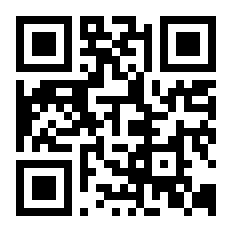 